Задание по математике для обучающихся группы  МТЭ-19 .Добрый день. Сегодня  продолжаем  изучать  тему «Показательная функция». Для этого внимательно изучаем материал учебника А.Н.Колмогорова- пункт 35, стр.224-227 (выписываем: определения, свойства, примеры).Полученные знания применяем при решении следующих уравнений;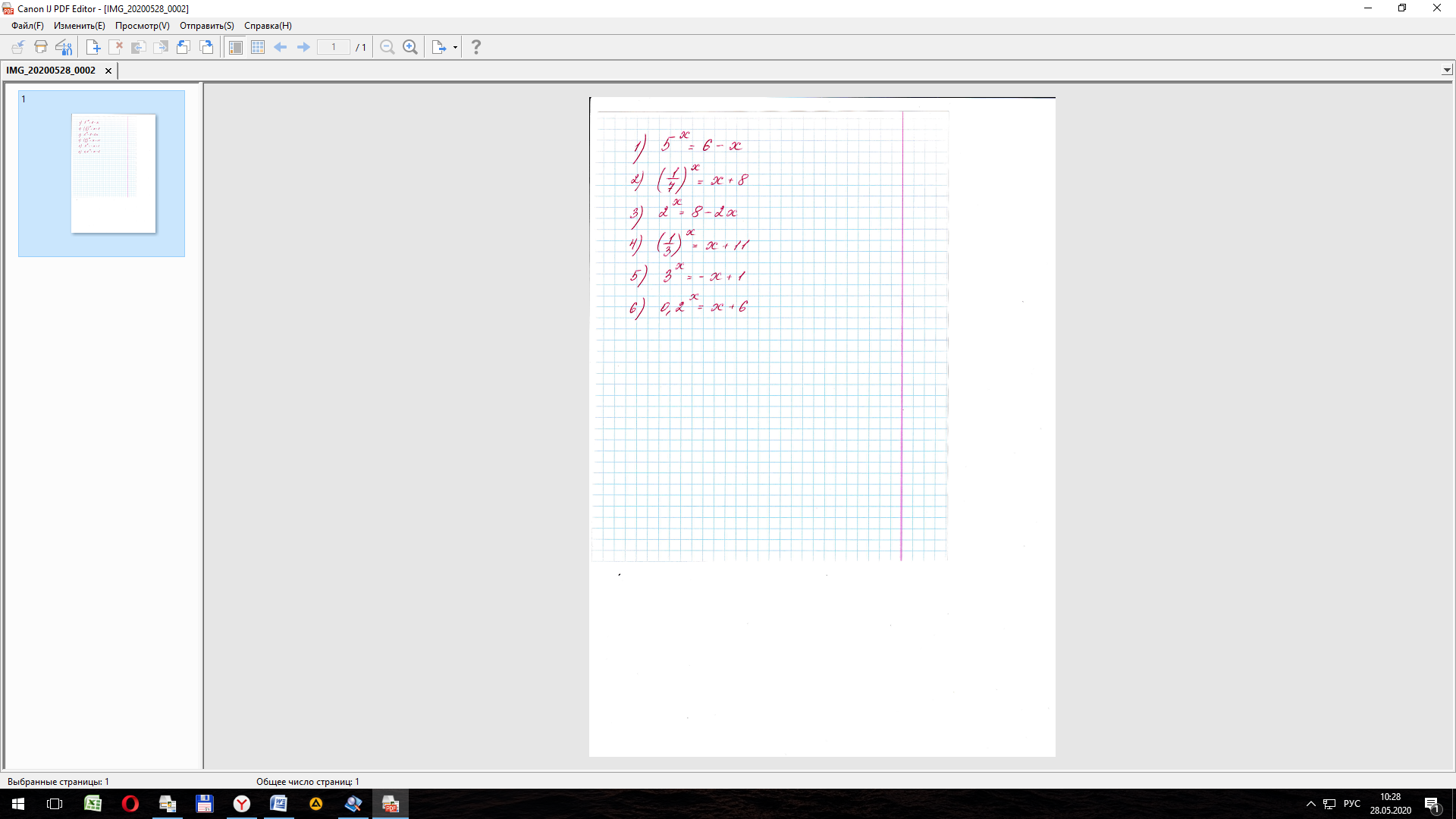 Выполненные задания отправляем мне на эл.почту по адресу  ksp.npet@mail.ru  Срок выполнения задания  1 июня.Рассмотренные уравнения с прошлого урока остаются, как наглядные примеры.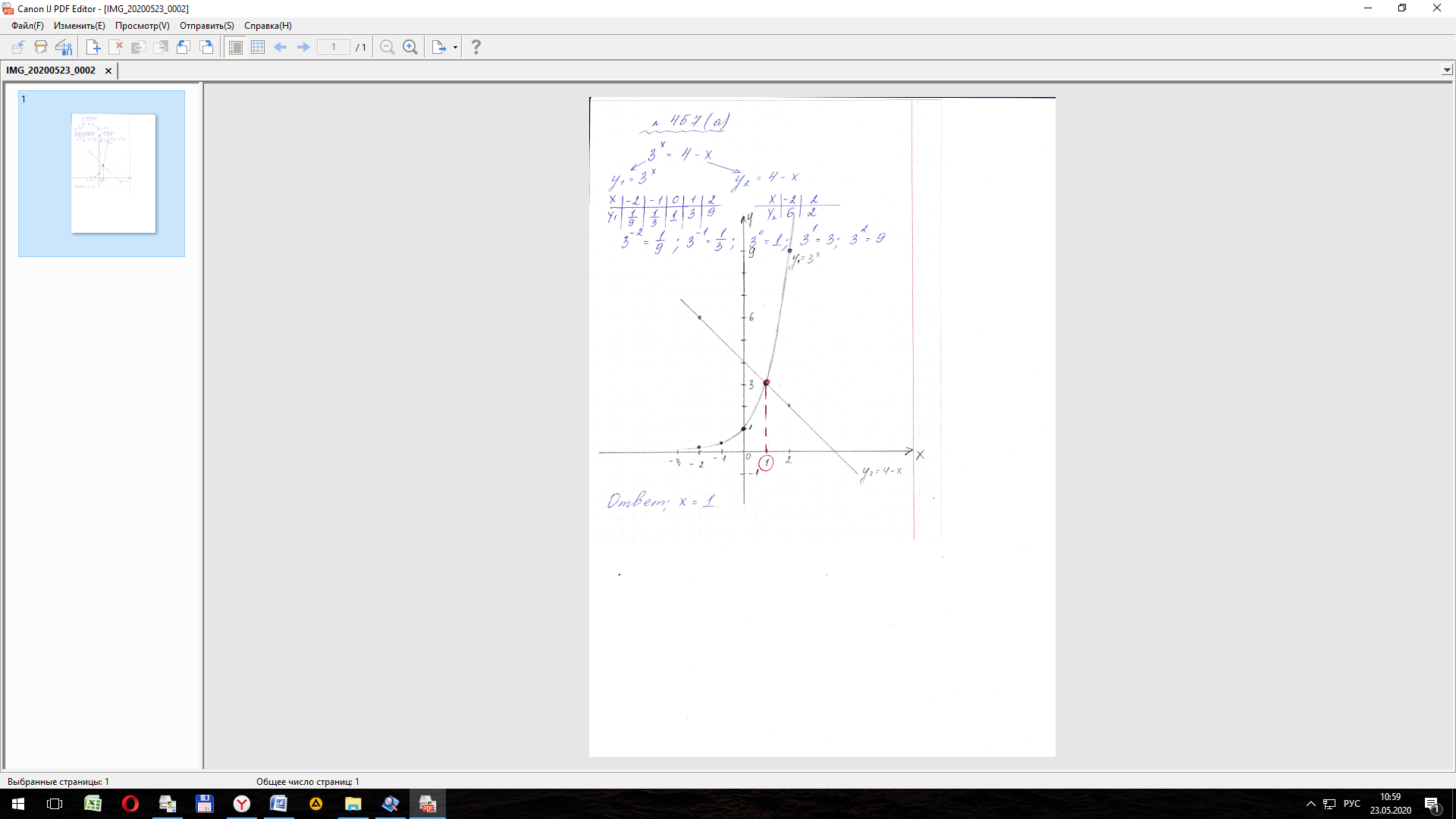 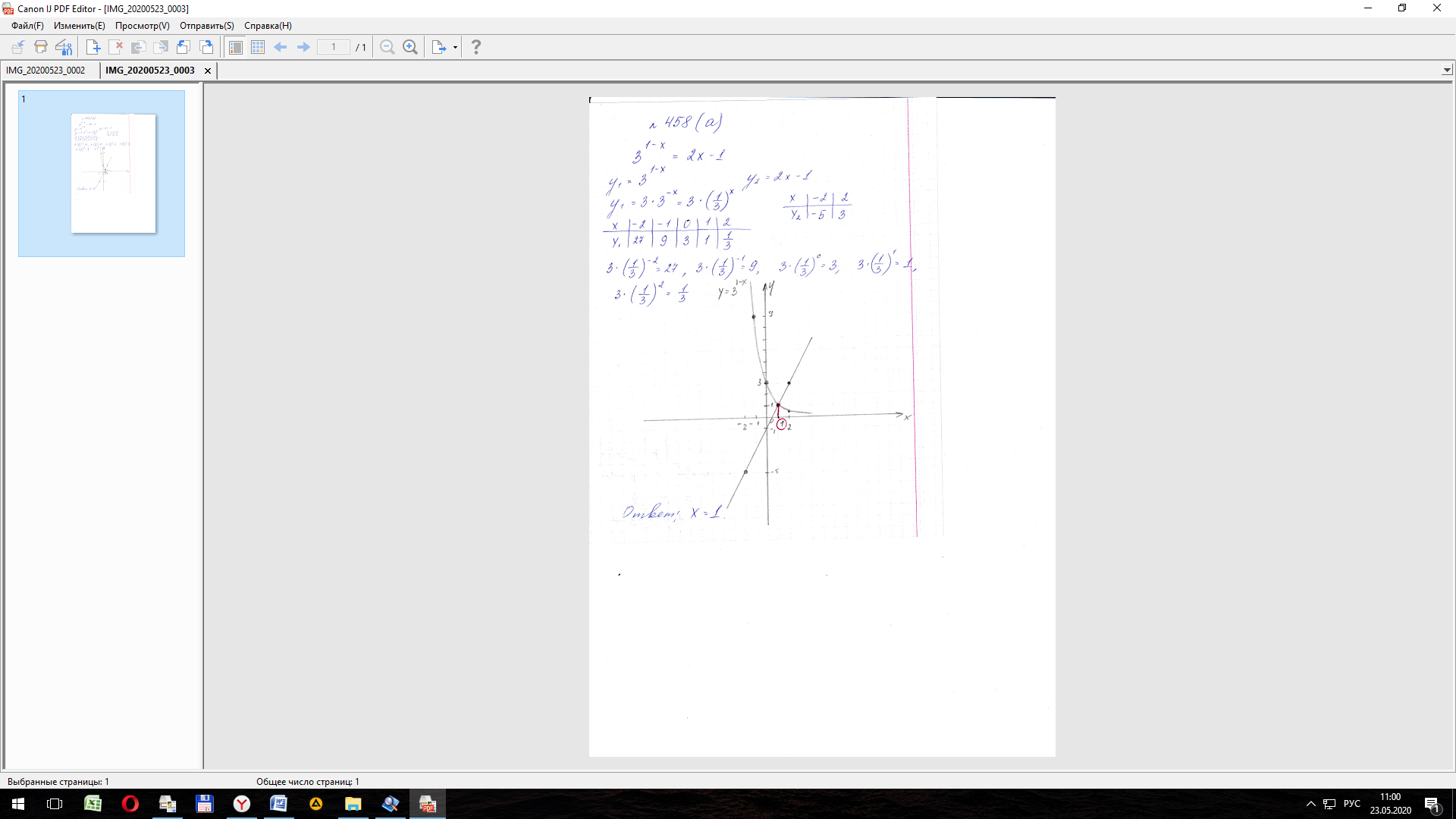 